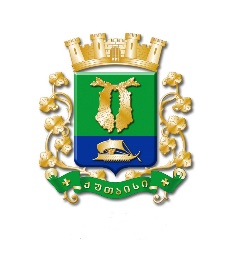 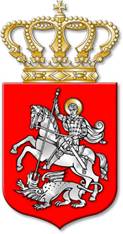 ს  ა  ქ  ა  რ  თ  ვ  ე  ლ  ოქალაქ  ქუთაისის  მუნიციპალიტეტის  საკრებულოგ  ა  ნ  კ  ა  რ  გ  უ  ლ  ე  ბ  ა     366ქალაქი  ქუთაისი		31		მარტი			2021  წელი„ქალაქ ქუთაისის მუნიციპალიტეტის საკრებულოს ფრაქცია „ქართული ოცნების“ დაფუძნების ცნობად მიღების შესახებ“ ქალაქ ქუთაისის მუნიციპალიტეტის საკრებულოს 2017 წლის 20 ნოემბრის N 14 განკარგულებაში ცვლილების შეტანის თაობაზესაქართველოს ორგანული კანონის „ადგილობრივი თვითმმართველობის კოდექსი“ 30–ე მუხლის,  საქართველოს ზოგადი ადმინისტრაციული კოდექსის 63–ე მუხლის, „ქალაქ ქუთაისის მუნიციპალიტეტის საკრებულოს რეგლამენტის დამტკიცების შესახებ“ ქალაქ ქუთაისის მუნიციპალიტეტის საკრებულოს 2014 წლის 14 ივლისის N1 დადგენილების დანართის მე-15 მუხლის მე-2 პუნქტის, 35–ე მუხლის 1-ლი, მე-2, მე–3, მე–9 და    მე–14 პუნქტების, ქალაქ ქუთაისის მუნიციპალიტეტის საკრებულოს წევრის, ოთარ ლორთქიფანიძის 2021 წლის 26 მარტის წერილობითი განცხადების, საკრებულოს ფრაქცია „ქართული ოცნების“ 2021 წლის 26 მარტის წერილობითი მიმართვის, ამ ფრაქციის 2021 წლის 26 მარტის სხდომის N8 ოქმისა და ქალაქ ქუთაისის მუნიციპალიტეტის საკრებულოს იურიდიულ საკითხთა კომისიის დასკვნის საფუძველზე:მუხლი 1. ცნობად იქნეს მიღებული:1. ქალაქ ქუთაისის მუნიციპალიტეტის საკრებულოს ფრაქცია „ქართული ოცნების“ შემადგენლობაში  პირადი განცხადებით გაერთიანდა ქალაქ ქუთაისის მუნიციპალიტეტის საკრებულოს წევრი, ოთარ ლორთქიფანიძე;(ქალაქ ქუთაისის მუნიციპალიტეტის საკრებულოს წევრის, ოთარ ლორთქიფანიძის 2021 წლის 26 მარტის განცხადება წინამდებარე განკარგულების დედანს თან ერთვის)2. ქალაქ ქუთაისის მუნიციპალიტეტის საკრებულოს იურიდიულ საკითხთა  კომისიის დასკვნა ქალაქ ქუთაისის მუნიციპალიტეტის საკრებულოს ფრაქცია „ქართული ოცნების“ შემადგენლობაში ცვლილების შეტანის შესახებ.(ქალაქ ქუთაისის მუნიციპალიტეტის საკრებულოს ფრაქცია „ქართული ოცნების“ 2021 წლის 26 მარტის წერილობითი მიმართვა, ამ ფრაქციის 2021 წლის 26 მარტის სხდომის N8 ოქმი და ქალაქ ქუთაისის მუნიციპალიტეტის საკრებულოს იურიდიულ საკითხთა კომისიის დასკვნა წინამდებარე განკარგულების დედანს თან ერთვის)მუხლი 2. ზემოაღნიშნულიდან გამომდინარე, შეტანილ იქნეს ცვლილება  ქალაქ ქუთაისის მუნიციპალიტეტის საკრებულოს ფრაქცია „ქართული ოცნების“ დაფუძნების ცნობად მიღების შესახებ“ ქალაქ ქუთაისის მუნიციპალიტეტის საკრებულოს 2017 წლის 20 ნოემბრის N14 განკარგულებაში, კერძოდ, განკარგულების მე-3 პუნქტი ჩამოყალიბდეს შემდეგი რედაქციით: „3. ქალაქ ქუთაისის მუნიციპალიტეტის საკრებულოს ფრაქცია „ქართული ოცნება“ შედგება ქალაქ ქუთაისის მუნიციპალიტეტის საკრებულოს შემდეგი წევრებისაგან:ა) ნიჟარაძე მარეხ; ბ) არჩაია ელეონორა; გ) ახალაძე ალექსანდრე; 	  დ) ჭეიშვილი გიორგი; ე) გარდაფხაძე ვლას; ვ) ბოჭორიშვილი კახაბერ; ზ) შენგელია  ირაკლი; თ) კვიცარიძე მერაბ;ი) ლორთქიფანიძე ოთარ.“.მუხლი 3. განკარგულება შეიძლება გასაჩივრდეს, კანონით დადგენილი წესით, ქუთაისის საქალაქო სასამართლოში (ვ.კუპრაძის ქუჩა №11), მისი გაცნობიდან ერთი თვის ვადაში.მუხლი 4.  განკარგულება ძალაში შევიდეს კანონით დადგენილი წესით.საკრებულოს  თავმჯდომარე			ირაკლი შენგელია